PreIBSc9 Spindlove 							Name: _______________ELECTRICITY UNIT8.1 ELECTRIC POTENTIAL ENERGY AND VOLTAGE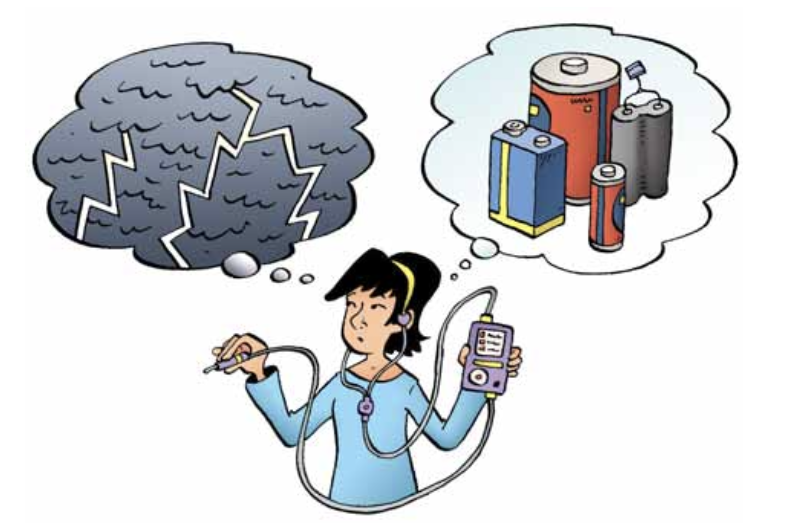 Recall the two types of electricity:_______________ Electricity – is a build-up of charge that ______________ in one place______________ Electricity – is ________________ charges (usually through a wire)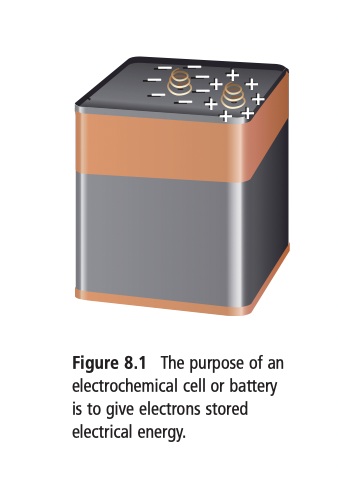 A battery is a combination of electrochemical cells _____________________________ Electrochemical cells convert __________________ energy into ________________ energyIn a battery, chemical energy separates the _____and _______ charges. The battery ____________ are the end points where we make a connection. Extra electrons accumulate on one of the battery terminals, making it ______________ charged. The other terminal has lost these electrons and is therefore _________________ charged. ELECTRIC POTENTIAL  ENERGY____________ is the ability to do work._________________________ is energy a moving object has because of its motion. 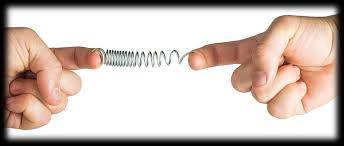 _________________________________ is the energy stored in an object. The electrical energy stored in a battery is called ________________________________ because the electrons have a stored energy and the ability to do work after they leave the battery. ELECTRIC POTENTIAL DIFFERENCERecall charge is measured in ______________The amount of electric potential energy per 1 C of charge is called the _______________ or _______________ Unit is the __________________, measured with a ______________________COMPARING P.E. AND P.D. BATTERIESWe can classify batteries into two groups: _______ cells : in devices like flashlights, toys, and watches ________ cells : in cars, motorcycles, and electric wheelchairs Cells consist of the following parts:two ________________ (2 different metals)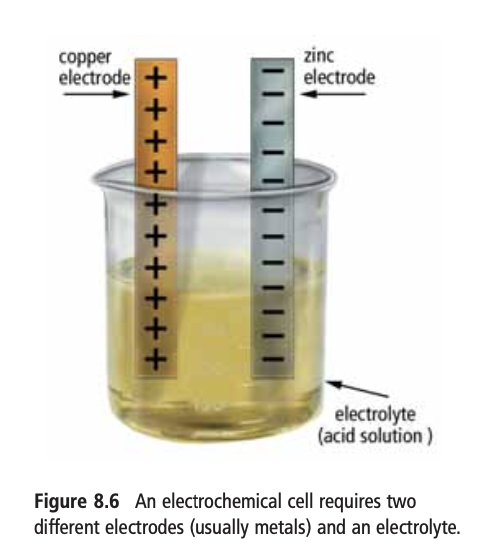 an __________________ (conducting substance or acid solution)The acidic electrolyte attacks the zinc electrode and pulls atoms off the zinc. But the zinc atoms leave __________________ behind on the electrode, and the electrode becomes _____ charged.At the same time, _________________________ pull ___________________ off the copper electrode. Therefore, the copper electrode has a _____ charge. Because there is an opposite charge on each electrode, there is a ______________ ___________________________ between the two electrodes. 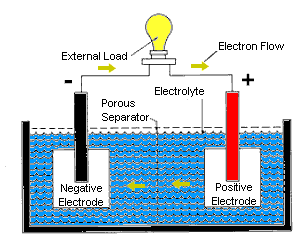 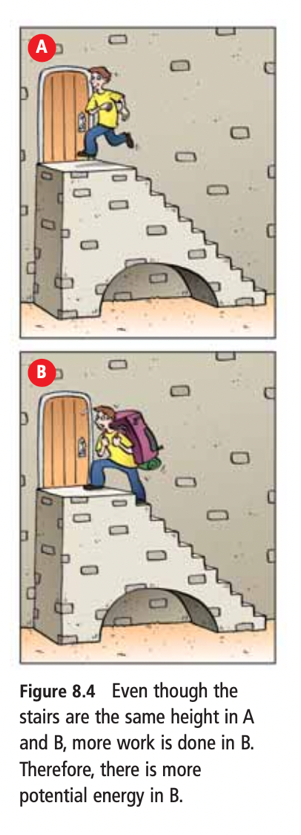 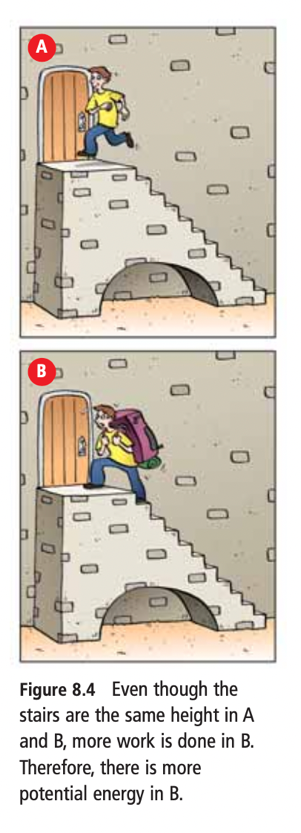 